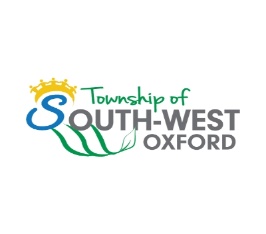 Pre-Backfill Inspection Checklist*Before calling for your inspection, please make sure the following items are complete:O Township stamped plans are onsite.O All debris, rubbish, rocks etc. removed from area to be backfilled.O Temporary bracing, and/or floor deck is installed.O Cold room/crawlspace ventilation is installed.O Perimeter insulation is complete (if required).O Damp-proofing/parging for concrete block is complete.O The top cores of concrete block are filled with concrete/anchor bolts.O ‘Dimple board’ or other backfill protection material is installed.O Membrane/waterproofing is installed on ICF and extends onto the footing.O Weeping tile is installed, including any window well drains, 4” minimum.O Weeping tile extends away from the foundation and is supported.O Minimum of 6” of clear stone is installed over weeping tile.O Landscape fabric, silt cloth or ‘socked’ weeping tile is complete.O Any field reviews or soils reports from Engineers are received.When you have checked all applicable boxes, please email building@swox.org to book your inspection.We will perform the inspection within 2 business days.